4a, engleski jezik, 11.5.-15.5.HELLO   EVERYONE!   Tema naše zadnje cjeline je  ljetovanje.-                                                        HOLIDAYSNaučimo prvo ove riječi koje su vezane za ljetovanje na moru.                                                     Poslušajte video i ponavljajte riječi. Na kraju provjerite jeste li ih naučili.    https://www.youtube.com/watch?v=GXXPxP5NUSM&t=56s Pogledajte cijene uz ove predmete.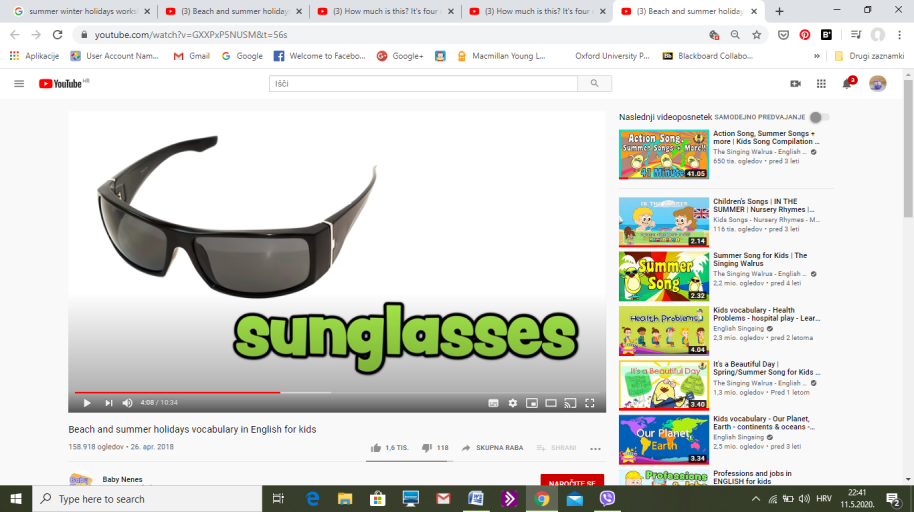 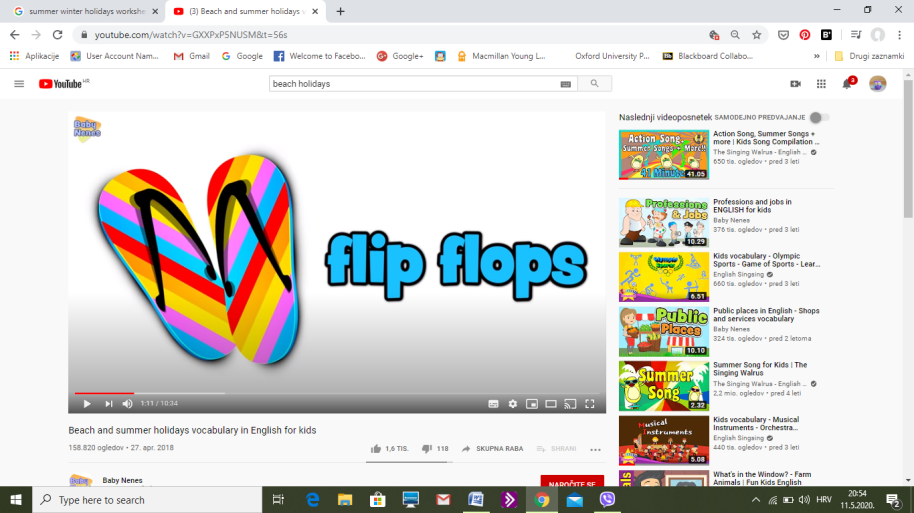                 sunčane naočale                                                             natikače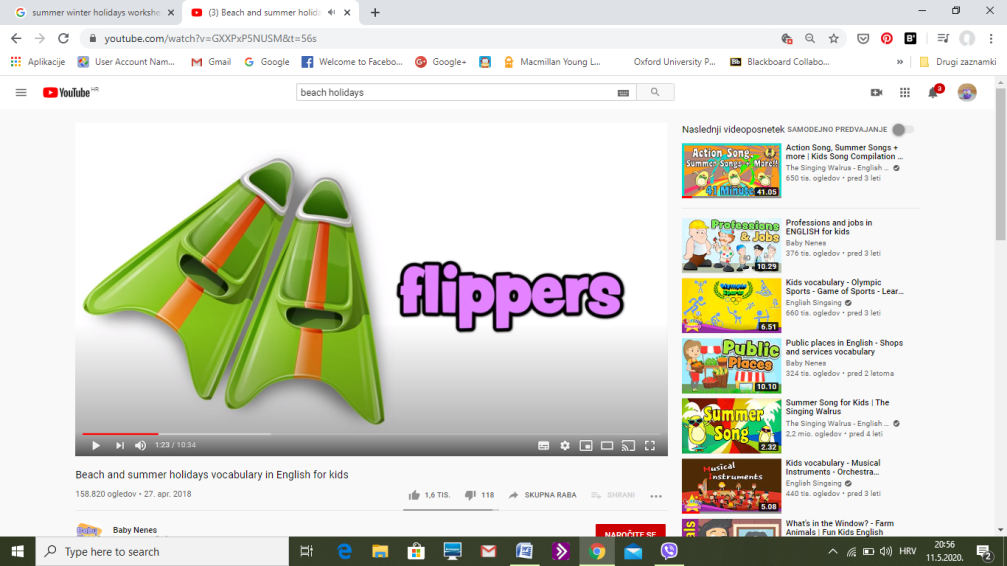 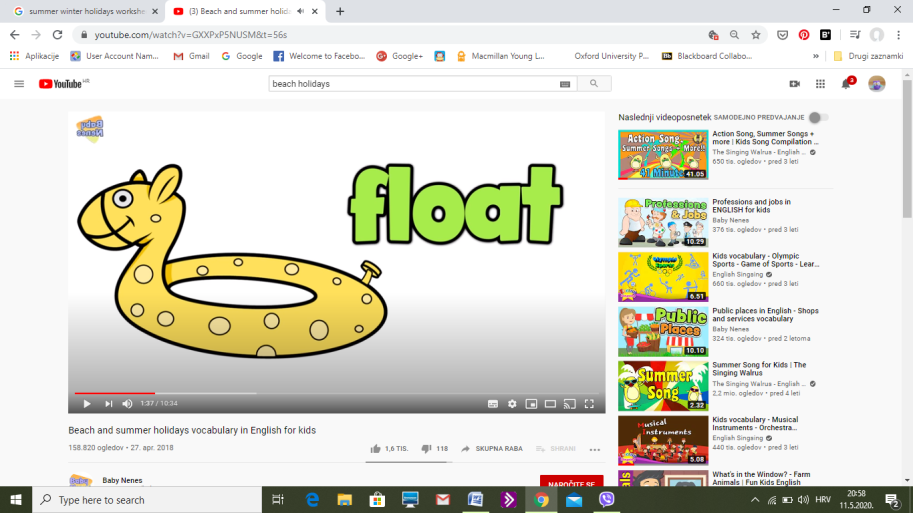                 peraja                                                                         obruč za plivanje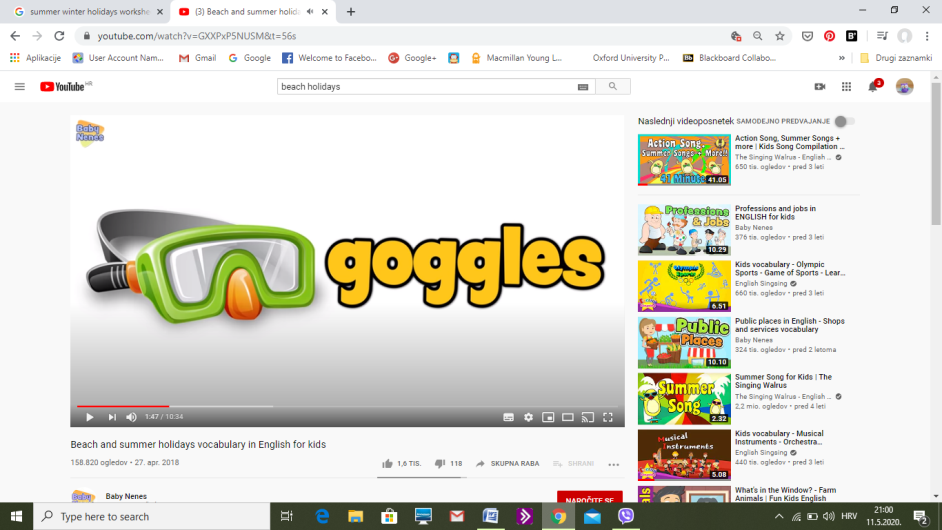 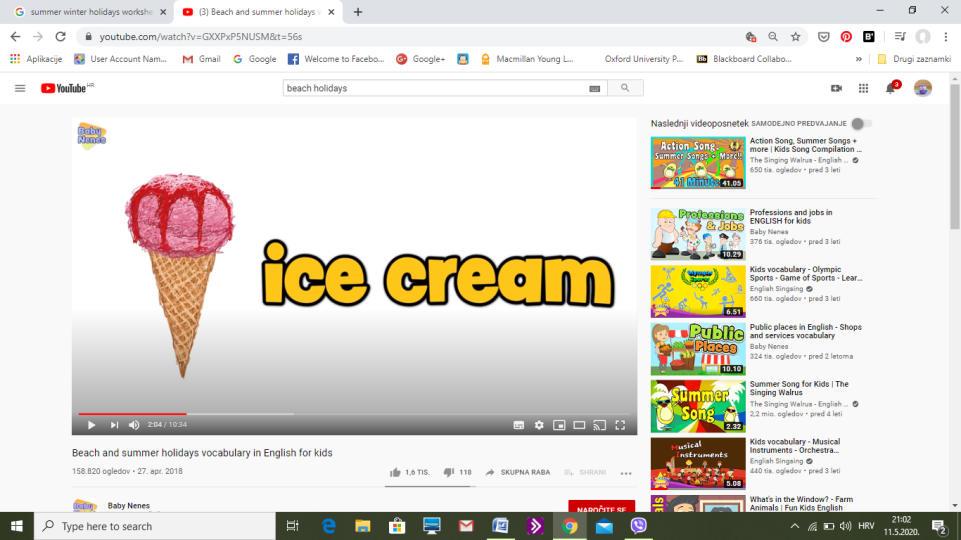                    maska	sladoled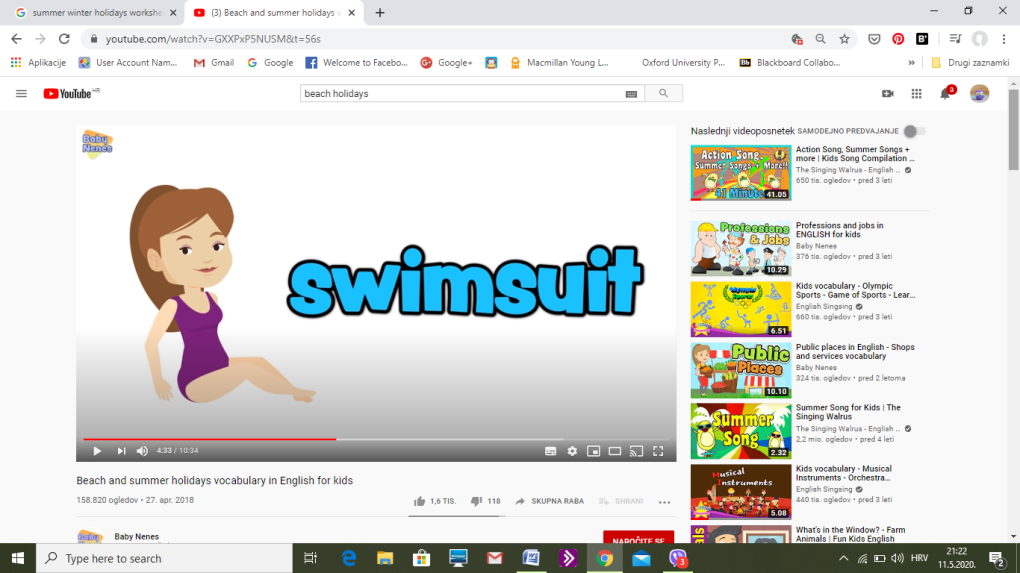 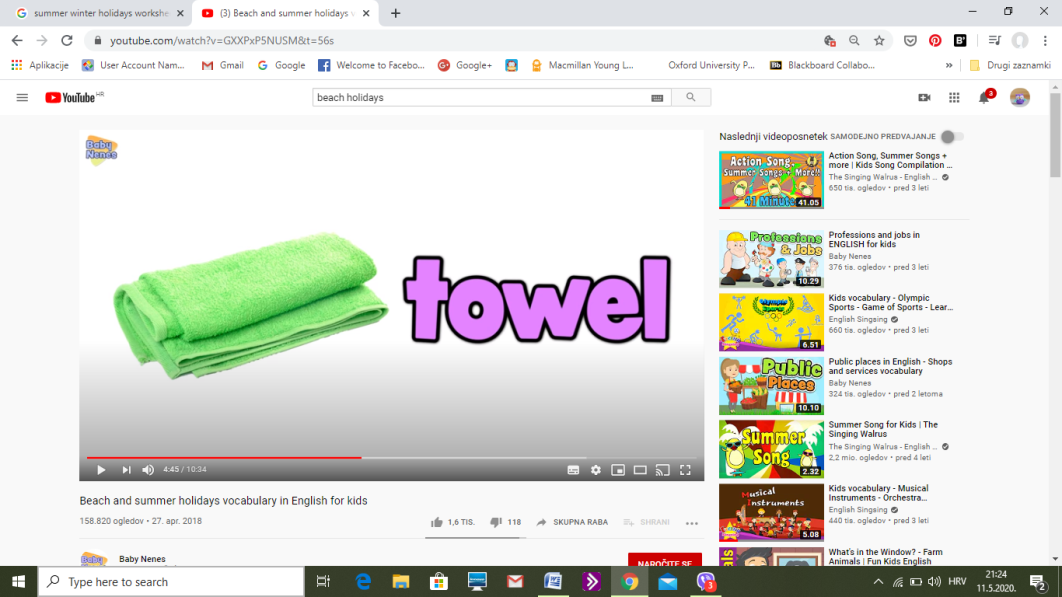                 kupaći kostim                                                                         ručnikLet's go shopping.       Idemo u kupovinu.Prvo ćemo slike podijeliti na one koje pokazuju jedninu i one koje pokazuju množinu.Prepiši pitanja u bilježnicu i odgovori koliko koštaju? How much is this ice cream?               How much is this swimsuit?               How much is this towel?It's.....................                                      It's....................	 It's.................................Ove riječi su u množini :Prepiši pitanja u bilježnicu i odgovori koliko koštaju. How much are the sunglasses?            How much are the flippers?              How much are the goggles? They are.......................                          They are............................	They are........................Poslušajte ovu pjesmicu. Djeca kupuju igračke. Cijene su u dolarima. Dolari su novac u Americi.https://www.youtube.com/watch?v=kd8o_DTCs6o